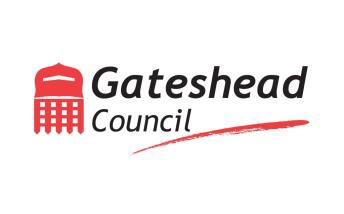 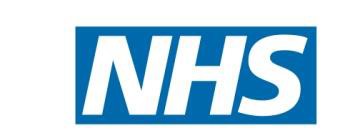 Are you eligible for a free NHS Health Check?Name	…………………………………………………………….......... Date of Birth …………………………………………………………….......... Post Code …………………………………………………………….......... GP Practice ..............................................................................................Are you between the ages of 40 to 74? Do you live or work in Gateshead?Have you ever been diagnosed with the following:Any sort of heart problem e.g. angina, heart attack, heart failure?Chronic Kidney Disease (stage 3-5)?Diabetes (high blood glucose)?Hypertension (high blood pressure)?Atrial Fibrillation (irregular heart beat)?Stroke/Transient Ischaemic Attack (TIA -mini stroke)?Familial Hypercholesterolaemia? (high cholesterol)Peripheral Arterial Disease or Peripheral Vascular Disease?Are you currently taking any statin medication?Have you had a NHS Health Check in the past 5 years?